БІЛОЦЕРКІВСЬКА МІСЬКА РАДАКИЇВСЬКОЇ ОБЛАСТІВИКОНАВЧИЙ КОМІТЕТР І Ш Е Н Н Явід 23 травня  2017 року                         м. Біла Церква                                               № 181Про деякі питання щодорозміщення об’єктів зовнішньої реклами   	Розглянувши подання управління містобудування та архітектури Білоцерківської міської ради від 19 травня 2017 року № 15/75-Р,  постанови  Білоцерківського міськрайонного суду Київської області від 04 квітня 2017 року, справа № 357/1378/17, відповідно до Закону України „Про рекламу”, підпункту 13 пункту „а” статті 30 Закону України „Про місцеве самоврядування в Україні”, Порядку розміщення зовнішньої реклами на території м. Біла Церква, затвердженого рішенням міської ради від 01 березня 2012 року № 524-21-VІ, виконавчий комітет міської ради вирішив:		1. Відмовити у продовженні терміну дії дозволів на розміщення об’єкта зовнішньої реклами строком на п’ять років розповсюджувачу зовнішньої реклами фізичній особі-підприємцю Яременко Надії Віталіївні:1.1. Наданого підпунктом 1.5.4. пункту 1.5. частини 1. рішення виконавчого комітету Білоцерківської міської ради від 28 грудня 2010 року № 638 «Про деякі питання щодо розміщення об’єктів зовнішньої реклами», за адресою:	- вул. Леваневського, в напрямку руху до центу міста, в районі зупинки ГТВ;1.2. Наданого підпунктом 1.5.6. пункту 1.5. частини 1. рішення виконавчого комітету Білоцерківської міської ради від 28 грудня 2010 року № 638 «Про деякі питання щодо розміщення об’єктів зовнішньої реклами», за адресою:	- вул. Дружби, в районі відділення ДАЇ  по обслуговуванню м. Біла Церква та Білоцерківського району;1.3. Наданого підпунктом 1.5.7. пункту 1.5. частини 1. рішення виконавчого комітету Білоцерківської міської ради від 28 грудня 2010 року № 638 «Про деякі питання щодо розміщення об’єктів зовнішньої реклами», за адресою:	- вул. Рибна зі сторони автостоянки, в районі кафе «Камелот»;1.4. Наданого підпунктом 1.5.8. пункту 1.5. частини 1. рішення виконавчого комітету Білоцерківської міської ради від 28 грудня 2010 року № 638 «Про деякі питання щодо розміщення об’єктів зовнішньої реклами», за адресою:	- вул. Грибоєдова, біля житлового будинку № 10;21.5. Наданого підпунктом 1.5.9. пункту 1.5. частини 1. рішення виконавчого комітету Білоцерківської міської ради від 28 грудня 2010 року № 638 «Про деякі питання щодо розміщення об’єктів зовнішньої реклами», за адресою:	- вул. Сквирське шосе, в районі перехрестя з вул. Київською, з боку залізничних колій;1.6. Наданого підпунктом 1.5.10. пункту 1.5. частини 1. рішення виконавчого комітету Білоцерківської міської ради від 28 грудня 2010 року № 638 «Про деякі питання щодо розміщення об’єктів зовнішньої реклами», за адресою:	- вул. Київська, навпроти АЗС «Лукойл»;1.7. Наданого підпунктом 1.5.11. пункту 1.5. частини 1. рішення виконавчого комітету Білоцерківської міської ради від 28 грудня 2010 року № 638 «Про деякі питання щодо розміщення об’єктів зовнішньої реклами», за адресою:	- вул. Заярська, зі сторони житлового будинку № 1 по вул. Луговій;1.8. Наданого підпунктом 1.1.1. пункту 1.1. частини 1. рішення виконавчого комітету Білоцерківської міської ради від 12 липня 2011 року № 302 «Про деякі питання щодо розміщення об’єктів зовнішньої реклами», за адресою:	- вул. Сквирське шосе, в районі горбатого мосту біля залізничних колій;1.9. Наданого підпунктом 1.1.2. пункту 1.1. частини 1. рішення виконавчого комітету Білоцерківської міської ради від 12 липня 2011 року № 302 «Про деякі питання щодо розміщення об’єктів зовнішньої реклами», за адресою:	- вул. О. Гончара, біля будинку № 22;1.10. Наданого підпунктом 1.1.4. пункту 1.1. частини 1. рішення виконавчого комітету Білоцерківської міської ради від 12 липня 2011 року № 302 «Про деякі питання щодо розміщення об’єктів зовнішньої реклами», за адресою:	- просп. Князя Володимира, в районі буд. № 31 по вул. Короленко;1.11. Наданого підпунктом 1.1.6. пункту 1.1. частини 1. рішення виконавчого комітету Білоцерківської міської ради від 12 липня 2011 року № 302 «Про деякі питання щодо розміщення об’єктів зовнішньої реклами», за адресою:	- просп. Князя Володимира, в напрямку руху до вул. Леваневського, перед мостом через                  р. Протока;1.12. Наданого підпунктом 1.1.7. пункту 1.1. частини 1. рішення виконавчого комітету Білоцерківської міської ради від 12 липня 2011 року № 302 «Про деякі питання щодо розміщення об’єктів зовнішньої реклами», за адресою:	- на зеленій розподільчій зоні перехрестя вул. Я. Мудрого та бульв. 1-го Травня;1.13. Наданого підпунктом 1.1.1. пункту 1.1. частини 1. рішення виконавчого комітету Білоцерківської міської ради від 12 липня 2011 року № 302 «Про деякі питання щодо розміщення об’єктів зовнішньої реклами», за адресою:	- на зеленій розподільчій зоні перехрестя вул. Київської та вул. Сквирське шосе.		2. Повідомити Білоцерківський міськрайонний суд про прийняте рішення.		3. Контроль за виконанням даного рішення покласти на заступника міського голови Гнатюка В.В.Міський  голова                                                                      	                     Г. А. Дикий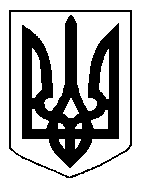 